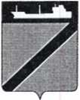 АДМИНИСТРАЦИЯ ТУАПСИНСКОГО ГОРОДСКОГО ПОСЕЛЕНИЯТУАПСИНСКОГО РАЙОНАПОСТАНОВЛЕНИЕот 03.07.2023                                                             № 818г. ТуапсеОб организации работы администрации Туапсинского городского поселения Туапсинского района и подведомственных ей организаций в социальных сетях информационно-телекоммуникационной сети «Интернет»В соответствии с Федеральным законом от 9 февраля 2009 года № 8-ФЗ «Об обеспечении доступа к информации о деятельности государственных органов и органов местного самоуправления», Законом Краснодарского края от 16 июля 2010 г. № 2000-КЗ «Об обеспечении доступа к информации о деятельности государственных органов Краснодарского края, органов местного самоуправления в Краснодарском крае», постановлением главы администрации (губернатора) Краснодарского края от 20 августа 2020 г. № 478 «Об организации работы в исполнительных органах государственной власти Краснодарского края с сообщениями в социальных сетях информационно-телекоммуникационной сети «Интернет»», постановлением администрации муниципального образования Туапсинский район                   от  9 декабря 2022 г. № 2201 «Об организации работы в администрации муниципального образования Туапсинский район с сообщениями в социальных сетях информационно-телекоммуникационной сети «Интернет», Представлением Туапсинской межрайонной прокуратуры от 25 мая 2023 г. №7-01-2023/1155-23-20030048, в целях обеспечения доступа к информации о деятельности администрации Туапсинского городского поселения Туапсинского района и подведомственных ей организаций, формирования системы эффективной обратной связи с населением Туапсинского городского поселения Туапсинского района, п о с т а н о в л я ю:Утвердить Порядок организации работы с сообщениями в социальных сетях, затрагивающими вопросы деятельности администрации Туапсинского городского поселения Туапсинского района и подведомственных ей организаций (Приложение 1).Утвердить Порядок организации работы по созданию и ведению официальных страниц в социальных сетях администрации Туапсинского городского поселения Туапсинского района и подведомственных ей организаций (Приложение 2).Утвердить Перечень подведомственных администрации Туапсинского городского поселения Туапсинского района организаций в целях создания и ведения официальных страниц в социальных сетях (Приложение 3).Отделу по взаимодействию с представительным органом, организации работы с обращениями граждан, общественностью и СМИ администрации Туапсинского городского поселения Туапсинского района (Дроботова Т.Ф.) в соответствии с Порядком организации работы с сообщениями в социальных сетях, затрагивающими вопросы деятельности администрации Туапсинского городского поселения Туапсинского района и подведомственных ей организаций, и Порядком организации работы по созданию и ведению официальных страниц в социальных сетях администрации Туапсинского городского поселения Туапсинского района и подведомственных ей организаций, обеспечить:взаимодействие со структурными подразделениями администрации Туапсинского городского поселения Туапсинского района, подведомственными ей организациями, управлением по связям с общественностью администрации муниципального образования Туапсинский район по вопросам работы с сообщениями в социальных сетях и ведения официальных страниц администрации Туапсинского городского поселения Туапсинского района и подведомственных ей организаций;создание и ведение официальных страниц администрации Туапсинского городского поселения Туапсинского района в социальных сетях «ВКонтакте», «Одноклассники», «Телеграм» в информационно-телекоммуникационной сети «Интернет»;координацию работы администрации Туапсинского городского поселения Туапсинского района, подведомственных ей организаций и оказание консультативной и методической помощи структурным подразделениям и подведомственным организациям в организации работы в социальных сетях; обеспечить контроль ведения официальных страниц Администрации Туапсинского городского поселения  и подведомственных ей организаций.Руководителям структурных подразделений администрации Туапсинского городского поселения Туапсинского района и подведомственных ей организаций обеспечить взаимодействие с отделом по взаимодействию с представительным органом, организации работы с обращениями граждан, общественностью и СМИ по вопросам работы с сообщениями в социальных сетях, затрагивающими вопросы деятельности администрации Туапсинского городского поселения Туапсинского района и подведомственных ей организаций, и организации работы по созданию и ведению официальных страниц в социальных сетях администрации и подведомственных организаций. Руководителям подведомственных администрации Туапсинского городского поселения Туапсинского района организаций, согласно Приложению 3 настоящего постановления, обеспечить создание и ведение официальных страниц подведомственных организаций в социальных сетях в соответствии с требованиями, установленными Порядком организации работы по созданию и ведению официальных страниц в социальных сетях администрации Туапсинского городского поселения Туапсинского района и подведомственных ей организаций;определить должностных лиц, ответственных за работу по созданию и ведению официальных страниц подведомственных администрации Туапсинского городского поселения Туапсинского района организаций в социальных сетях, в соответствии с требованиями, установленными Порядком организации работы по созданию и ведению официальных страниц в социальных сетях администрации Туапсинского городского поселения Туапсинского района и подведомственных ей организацийПризнать утратившим силу постановление администрации Туапсинского городского поселения Туапсинского района от 24 июля 2020 года №104-р «Об организации работы с сообщениями из открытых источников в информационно-телекоммуникационной сети «Интернет».Отделу по взаимодействию с представительным органом, организации работы с обращениями граждан, общественностью и СМИ (Дроботова Т.Ф.) опубликовать настоящее постановление в газете «Черноморье сегодня».Общему отделу (Кот А.И.) разместить настоящее постановление на официальном сайте администрации Туапсинского городского поселения Туапсинского района в информационно-телекоммуникационной сети «Интернет».Контроль за выполнением настоящего постановления возложить на исполняющего обязанности заместителя главы администрации Туапсинского городского поселения Туапсинского района Николенко К.И.Постановление вступает в силу со дня его официального опубликования.Глава Туапсинского городского поселения Туапсинского района                                                                    С.В. БондаренкоПриложение 1УТВЕРЖДЕН постановлением администрации Туапсинского городского поселения Туапсинского района от  03.07.2023  № 818ПОРЯДОКорганизации работы с сообщениями в социальных сетях, затрагивающими вопросы деятельности администрации Туапсинского городского поселения Туапсинского района и подведомственных ей организацийПорядок организации работы с сообщениями в социальных сетях, затрагивающими вопросы деятельности администрации Туапсинского городского поселения Туапсинского района и подведомственных ей организаций (далее - Порядок), определяет сроки и последовательность действий администрации Туапсинского городского поселения Туапсинского района (далее - Администрации) и подведомственных ей организаций по работе с сообщениями в социальных сетях, затрагивающими вопросы деятельности Администрации  и подведомственных ей организаций, размещенными в социальных сетях информационно-телекоммуникационной сети «Интернет (далее - Сообщения в социальных сетях) и размещению информации на сообщения в социальных сетях их авторам (далее - Ответ).Основные термины, используемые настоящим Порядком:Сообщения, опубликованные пользователем в социальных сетях «Одноклассники», «ВКонтакте», «Телеграм», затрагивающие вопросы деятельности администрации Туапсинского городского поселения Туапсинского района и подведомственных ей организаций и выявленные посредством специализированного программного обеспечения (далее - Инциденты);инциденты, которые носят социальный и общественно значимый характер, требующие оперативного решения (далее – Инциденты повышенной важности);сообщения, опубликованные пользователем в социальных сетях, выявленные Администрацией и подведомственными организациями и затрагивающие вопросы их деятельности (далее - публикации в социальных сетях).	При организации работы с сообщениями в социальных сетях не применяются положения Федерального закона от 2 мая 2006 г. №59-ФЗ «О порядке рассмотрения обращения граждан Российской Федерации», (далее - Закон № 59-ФЗ). Сообщение в социальных сетях не является обращением гражданина, определенным в соответствии с Законом №59-ФЗ.Координацию работы с инцидентами, инцидентами повышенной важности, публикациями в социальных сетях, затрагивающими деятельность Администрации, осуществляет отдел по взаимодействию с представительным органом, организации работы с обращениями граждан, общественностью и СМИ Администрации.Структурные подразделения Администрации и подведомственные организации организуют работу по рассмотрению и подготовке ответов в соответствии с требованиями настоящего Порядка.Подготовка ответа на сообщение в социальных сетях осуществляется не позднее 8 рабочих часов с момента его выявления.Подготовка и размещение ответа на инцидент и инцидент повышенной важности ведется во взаимодействии с управлением по связям с общественностью администрации муниципального образования Туапсинский район.При подготовке и размещении ответа на публикации в социальных сетях, затрагивающие деятельность подведомственных Администрации организаций, ответ согласовывается с руководителем подведомственной организации. Руководитель подведомственной организации в течение двух часов рабочего времени с момента поступления ответа на согласование согласовывает либо направляет на доработку исполнителю с указанием причин отказа в согласовании. Причинами отказа являются: несоответствие сути вопроса,отсутствие приветствия автора инцидента,наличие орфографических и пунктуационных ошибок.Направленный на доработку ответ дорабатывается исполнителем и направляется на повторное согласование руководителю подведомственной организации в течение 1 часа рабочего времени после направления проекта ответа на доработку. Согласованный руководителем подведомственной организации ответ в течение 1 часа рабочего времени после согласования направляется в управление по связям с общественностью администрации муниципального образования Туапсинский район для размещения в социальной сети, в которой был размещен инцидент.Ответ на публикации в социальных сетях, затрагивающие деятельность Администрации и подведомственных ей организаций, подготавливает и размещает должностное лицо, соответственно, в Администрации и подведомственной организации после согласования с руководителем.  Должностное лицо, ответственное за размещение ответа на сообщения в социальных сетях, на публикации в социальных сетях, затрагивающие деятельность подведомственной организации, назначается внутренним документом подведомственной организации.Ответ на сообщение или публикации в социальных сетях должен соответствовать формату общения в социальной сети (отсутствие канцеляризмов, избыточного цитирования нормативных правовых актов (не более двух) и содержать информацию по существу заданного вопроса (с приложением подтверждающих фото- и видеоматериалов при их наличии).На сообщения и публикации в социальных сетях, в которых содержатся сведения о намерении причинить вред другому лицу, нецензурные или оскорбительные выражения, угрозы жизни, здоровью и имуществу должностного лица Администрации и подведомственных ей организаций, ответ не дается.Ответственность за достоверность и полноту информации, содержащейся в ответе, возлагается на исполнителя.Администрация и подведомственные ей организации взаимодействуют с сообщениями в социальных сетях, затрагивающими их деятельность, в том числе, с использованием инфраструктуры, обеспечивающей информационно-технологическое взаимодействие информационных систем, используемых для предоставления государственных и муниципальных услуг и исполнения государственных и муниципальных функций в электронной форме, предусмотренной Федеральным законом от 27 июля 2010 г. № 210-ФЗ «Об организации предоставления государственных и муниципальных услуг» в Порядке, установленном Правительством РФ.Начальник отдела по взаимодействиюс представительным органом, организации работы с обращениями граждан, общественностью и СМИ                                                              Т.Ф. Дроботова   Приложение 2УТВЕРЖДЕН постановлением администрации Туапсинского городского поселения Туапсинского района от  03.07.2023  № 818ПОРЯДОКорганизации работы по созданию и ведению официальных страниц в социальных сетях администрации Туапсинского городского поселения Туапсинского района и подведомственных ей организаций Порядок организации работы по созданию и ведению официальных страниц в социальных сетях администрации Туапсинского городского поселения Туапсинского района и подведомственных ей организаций (далее - Порядок) определяет правила создания и ведения официальных страниц администрации Туапсинского городского поселения Туапсинского района (далее - Администрации) и подведомственных ей организаций (далее – подведомственные организации) в социальных сетях «Одноклассники», «ВКонтакте», «Телеграм» (далее - социальные сети).Официальная страница – персональная страница в определенных Правительством Российской Федерации информационных системах и (или) программах для электронных вычислительных машин, соответствующих требованиям, предусмотренным статьей 10.6 Федерального закона от 27 июля 2006 г. №149-ФЗ «Об информации, информационных технологиях и о защите информации», созданная Администрацией или подведомственной организацией и содержащая информацию об их деятельности.Подведомственные организации, в отношении которых не принято решение Администрации о нецелесообразности создания и ведения ими официальных страниц в социальных сетях, самостоятельно создают и ведут созданные ими официальные страницы в социальных сетях с целью информирования населения о деятельности подведомственных организаций.Отдел по взаимодействию с представительным органом, организации работы с обращениями граждан, общественностью и СМИ Администрации:4.1. создает и ведет официальные страницы Администрации с целью размещения информации о деятельности Администрации;координирует деятельность подведомственных организаций по ведению официальных страниц в социальных сетях, в том числе оказывает консультативную, методическую и иную помощь по ведению официальных страниц подведомственных организаций в социальных сетях;контролирует деятельность подведомственных организаций по ведению официальных страниц в социальных сетях, в соответствии с требованиями настоящего Порядка;осуществляет ведение реестра официальных страниц Администрации и подведомственных организаций в социальных сетях.Ведение официальных страниц Администрации и подведомственных организаций в социальных сетях осуществляется в соответствии с государственной программой региональной информационной политики и муниципальной программой в сфере обеспечения доступа к информации о деятельности органов местного самоуправления и подведомственных организаций, а также в соответствии с единой информационной политикой Администрации. На официальных страницах Администрации в социальных сетях рекомендуется размещать не менее десяти публикаций в неделю о деятельности главы или Администрации, или другой общественно значимой информации.На официальных страницах подведомственных организаций в социальных сетях рекомендуется размещать не менее трех публикаций в неделю о деятельности подведомственной организации или иной общественно значимой информации;Официальные страницы администрации и подведомственных организаций должны быть созданы в форме сообщества, иметь обложку, аватар, текстовое описание, содержащее почтовый адрес, адрес электронной почты, номера телефонов для получения справочной информации. Информация, размещаемая Администрацией и подведомственными организациями на официальных страницах, должна содержать:информацию об Администрации или подведомственной организации и их деятельности, в том числе наименование, почтовый адрес, адрес электронной почты, номера телефонов справочных служб, информацию об официальном сайте Администрации (при наличии) или официальном сайте подведомственной организации (при наличии);иную информацию, в том числе о деятельности Администрации и подведомственных организаций с учетом требований федерального и регионального законодательства в сфере обеспечения доступа к информации.Администрация и подведомственные ей организации осуществляют размещение информации на своих официальных страницах, получают доступ к информации, размещаемой на официальных страницах, и осуществляют взаимодействие с пользователями информацией на официальных страницах с использованием инфраструктуры, обеспечивающей информационно-технологическое взаимодействие информационных систем, используемых для предоставления государственных и муниципальных услуг и исполнения государственных и муниципальных функций в электронной форме, предусмотренной Федеральным законом от 27 июля 2020 г. № 210-ФЗ «Об организации предоставления государственных и муниципальных услуг» в порядке, установленном Правительством РФ.Подведомственные организации с учетом особенностей сферы их деятельности, по согласованию с Администрацией, могут не создавать официальные страницы в социальных сетях.Название сообщества официальной страницы администрации и подведомственных организаций в социальных сетях должно соответствовать официальному названию администрации или подведомственной организации. Публикуемая на официальных страницах информация должна соответствовать статусу органа власти, иметь отношение к сфере деятельности подведомственной организации, а также учитывать специфику социальной сети.При ведении официальных страниц используются тексты, фотографии, инфографика, анимация, видео, трансляции прямых эфиров, опросы, конкурсы, иные материалы и форматы с учетом специфики каждой социальной сети. Рекомендуется применять новые возможности социальных сетей – приложения, виджеты, динамичные обложки и т.д. При написании текстов публикаций необходимо использовать стиль, характерный для общения в социальных сетях. Не рекомендуется использовать канцеляризмы.При создании новой официальной страницы подведомственной организации в социальных сетях подведомственные организации должны в течение пяти рабочих дней информировать об этом с приложением ссылки Администрацию.Информация об официальных страницах в социальных сетях с указанием данных страниц (с ссылками) в сети Интернет размещается на официальном сайте (при наличии) соответствующих подведомственных организаций, а также на сайте Администрации.Администрация и подведомственные организации модерируют комментарии и сообщения пользователей, нарушающие нормативно-правовые акты Российской Федерации, субъекта, муниципального образования. Также подлежат удалению сообщения и комментарии нецензурного, заведомо ложного, оскорбительного, непристойного содержания, призывающие к насильственным действиям, пропагандирующие экстремистские движения, разжигающие национальную рознь, расовую и религиозную вражду, унижающие других подписчиков сообществ или иных лиц, содержащие рекламные сообщения или спам-рассылки. При этом пользователи, допустившие такие комментарии и сообщения, могут быть занесены в «черный список» или его аналог, в соответствии с правилами соответствующей социальной сети.Информация, размещаемая на официальных страницах администрации и подведомственных организаций, не должна содержать ненормативную лексику, нарушать законодательство о защите персональных данных, нарушать честь и достоинство физических лиц деловую репутацию юридических лиц, содержать идеи, пропагандирующие терроризм, экстремизм, сепаратизм, религиозную нетерпимость.Администрации и подведомственным организациям рекомендуется в созданных официальных страницах в рамках своей компетенции отвечать (давать пояснения) на вопросы пользователей социальных сетей.Начальник отдела по взаимодействиюс представительным органом, организации работы с обращениями граждан, общественностью и СМИ                                                              Т.Ф. ДроботоваПриложение 3 УТВЕРЖДЕНпостановлением администрации Туапсинского городского поселения Туапсинского района от  03.07.2023  № 818ПЕРЕЧЕНЬ подведомственных администрации Туапсинского городского поселения Туапсинского района организаций в целях создания и ведения официальных страниц в социальных сетяхНачальник отдела по взаимодействию с представительным органом, организации работы с обращениями граждан, общественностью и СМИ                             Т.Ф. Дроботова№п/п           Наименование организацииСоциальные сети1Муниципальное казенное учреждение Туапсинского городского поселения "Управление капитального строительства» ВКонтакте, Одноклассники,Телеграм2Муниципальное казенное учреждение Туапсинского городского поселения "Туапсинский городской молодежный центр"ВКонтакте, Одноклассники,Телеграм3Муниципальное казенное учреждение Туапсинского городского поселения «Управление по делам гражданской обороны и чрезвычайных ситуаций»ВКонтакте, Одноклассники,Телеграм4Отдел культуры администрации Туапсинского городского поселения Туапсинского районаВКонтакте, Одноклассники,Телеграм5Муниципальное казенное учреждение культуры Туапсинского городского поселения "Городской организационно-методический центр культуры"	ВКонтакте, Одноклассники,Телеграм6Муниципальное бюджетное учреждение культуры Туапсинского городского поселения "Городской дворец культуры"ВКонтакте, Одноклассники,Телеграм7Муниципальное бюджетное учреждение культуры Туапсинского городского поселения "Дворец культуры нефтяников" имени Александра Савельевича Яровенко"ВКонтакте, Одноклассники,Телеграм8Муниципальное автономное учреждение культуры Туапсинского городского поселения "Центр кино и досуга "Россия"ВКонтакте, Одноклассники,Телеграм9Муниципальное бюджетное учреждение культуры Туапсинского городского поселения "Дом-музей А.А. Киселёва"ВКонтакте, Одноклассники,Телеграм10Муниципальное бюджетное учреждение культуры Туапсинского городского поселения "Историко-краеведческий музей обороны Туапсе"ВКонтакте, Одноклассники,Телеграм11Муниципальное бюджетное учреждение культуры Туапсинского городского поселения "Туапсинский городской парк культуры и отдыха"ВКонтакте, Одноклассники,Телеграм12Муниципальное бюджетное учреждение культуры Туапсинского городского поселения "Туапсинский камерный оркестр"ВКонтакте, Одноклассники,Телеграм13Муниципальное бюджетное учреждение культуры Туапсинского городского поселения "Туапсинский театр юного зрителя"ВКонтакте, Одноклассники,Телеграм14Муниципальное бюджетное учреждение Туапсинского городского поселения "Управление земельных ресурсов"ВКонтакте, Одноклассники,Телеграм15Муниципальное бюджетное учреждение Туапсинского городского поселения "Управление по реформированию жилищно-коммунального хозяйства"ВКонтакте, Одноклассники,Телеграм16Муниципальное бюджетное учреждение Туапсинского городского поселения Туапсинского района "Архитектуры и градостроительства города Туапсе"ВКонтакте, Одноклассники,Телеграм17Муниципальное казенное учреждение культуры Туапсинского городского поселения "Централизованная библиотечная система"ВКонтакте, Одноклассники,Телеграм18Муниципальное казенное учреждение Туапсинского городского поселения "Торговое и транспортное обслуживание"ВКонтакте, Одноклассники,Телеграм19Муниципальное унитарное предприятие "Жилищно-коммунальное хозяйство города Туапсе"ВКонтакте, Одноклассники,Телеграм20Муниципальное унитарное предприятие Туапсинского городского поселения "Единый информационно-расчетный центр г. Туапсе"ВКонтакте, Одноклассники,Телеграм21Муниципальное унитарное предприятие Туапсинского городского поселения "Информационная телерадиокомпания "Туапсе"ВКонтакте, Одноклассники,Телеграм22Общество с ограниченной ответственностью "Аптека № 278"ВКонтакте, Одноклассники,Телеграм23Муниципальное бюджетное учреждение культуры Туапсинского городского поселения "Туапсинский историко-краеведческий музей им. Н.Г. Полетаева"ВКонтакте, Одноклассники,Телеграм24Муниципальное бюджетное учреждение Туапсинского городского поселения Туапсинского района "Благоустройство города Туапсе"ВКонтакте, Одноклассники,Телеграм